Page d’écriture, Jacques Prévert				                     FICHE APPRENANT					 	                     			                      Niveaux A2/B1Activité 1 – Les verbes du poèmeRetrouvez et surlignez l’infinitif des verbes suivants dans la grille. Il y en a 15 au total. Activité 2 – Les expressions du poèmeRelisez le poème, puis associez l’expression à son explication.Activité 3. Le vocabulaire du poème.  Associez les images en fonction de leur transformation dans le poème. Activité 4. Les univers du poème D’après vous, à quel univers les éléments de l’activité 3 appartiennent-ils ? Classez les éléments en les écrivant dans la bonne colonne.  Activité 5. Analyse du poème Répondez aux questions qui suivent, individuellement ou par groupe de deux.  Quelle matière le maître enseigne-t-il ?  ________________________________________________________________________ Cochez la bonne option. La méthode d’enseignement utilisée par le maître est :   La répétition   La déduction   La résolution Comment les élèves réagissent-ils face à cette méthode ?  _________________________________________________________________________________Comment le maître apparaît-il dans le poème ? Relevez un mot du poème qui justifie votre réponse.  __________________________________________________________________________________________________________________________________________________________________Relevez dans le vers 8, l’élément provocateur qui interrompt la concentration de l’élève. __________________________________________________________________________________________________________________________________________________________________Qu’est-ce que cet élément représente pour l’enfant ? Il faut cocher trois fois. Comment est-ce que la leçon se termine ?________________________________________________________________________________________________________________________________________________________________________________________________________________________________________________________________________________________________________________________________________________________________________________________________________• 	 Quel est le registre de langue utilisé dans l’expression suivante : « ficher le camp » ?   Informel   Standard  Formel Cochez la bonne option. Qu’est-ce que le titre du poème pourrait évoquer ?  Une punition 		 Une récompense  Une bonne note Le vers 4 indique que « le maître » fait répéter la leçon, mais au vers 42, il devient « le professeur ».  D’après vous, qu’est-ce que cela révèle de son statut ? _____________________________________________________________________________________________________________________________________________________________________________________________________________________________________________________________________D’après vous, quel message le poète souhaite-t-il transmettre dans les cinq derniers vers du poème ?  Cochez la bonne option.  Il pense que la construction doit aussi faire partie de l’apprentissage scolaire.   Il approuve la méthode d’enseignement traditionnelle et autoritaire.    Il rejette la méthode d’enseignement traditionnelle qui n’encourage pas l’imagination.     Fiche réalisée par :
MARTINE DE MAROUSSEM, MichaelhouseDAVID TARDIEU, NUL - Stagiaire de toute façon (v 27)∙∙aussis’en aller (v 28)∙∙ne pas hésiter à faire quelque choseà leur tour (v 35) ∙∙se décomposer ficher le camp (fam) (v 36)∙∙faire le clownne faire ni une ni deux (v 38)∙∙ quitter la salle de classeÉgalement (v 39)∙∙  en tout casfaire le pitre (fam) (v 43)∙∙eux aussi s’écrouler (v 46) ∙∙partir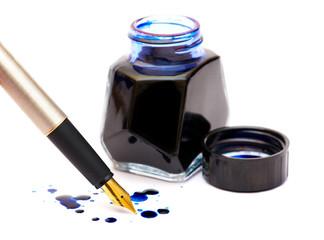 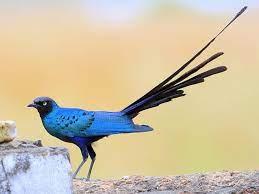 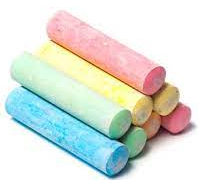 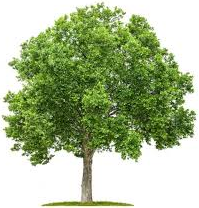 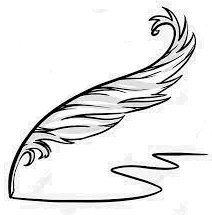 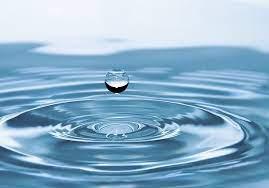 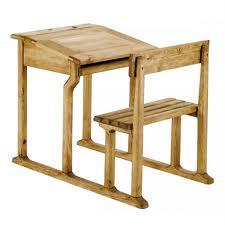 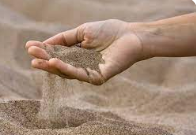 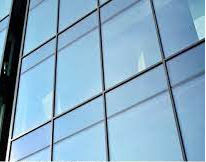 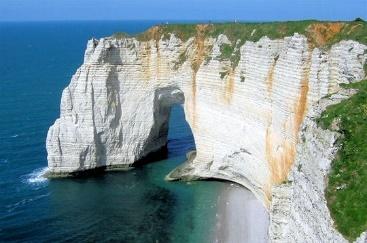 L’univers de l’école  L’univers de l’enfant La nature L’emprisonnement L’école La musique La libertéLe jeuLes mathématiquesLa discipline